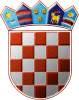 REPUBLIKA HRVATSKAIZBORNO POVJERENSTVOZagrebačke županijeKLASA: 013-03/17-01/05URBROJ: 238/1-01-17-35Zagreb, 28. travnja 2017.Na osnovi članka 43. stavka 2. i članka 41. stavka 1. i 4. Zakona o lokalnim izborima ("Narodne novine”, broj 144/12 i 121/16, dalje: Zakon) Županijsko izborno povjerenstvo Zagrebačke županije donosiR J E Š E N J EO IMENOVANJU PROŠIRENOG SASTAVAOPĆINSKOG IZBORNOG POVJERENSTVAOPĆINE ŽUMBERAKU prošireni sastav Općinskog/Gradskog izbornog povjerenstva imenuju se:Predstavnice/predstavnici većinske političke stranke, odnosno većinskih političkih stranakaBENJAMIN FILIP ŠILJAK za člana, 
predstavnik HRVATSKA SELJAČKA STRANKA - HSSBRANKO NOVOSEL za člana, 
predstavnik HRVATSKA SELJAČKA STRANKA - HSSDANIJELA MAROK za članicu, 
predstavnica HRVATSKA SELJAČKA STRANKA - HSSPredstavnice/predstavnici oporbene političke stranke, odnosno oporbenih političkih stranakaDUBRAVKA FERENČIĆ za članicu, 
predstavnica HRVATSKA DEMOKRATSKA ZAJEDNICA - HDZJURAJ JURATOVAC za člana, 
predstavnik HRVATSKA DEMOKRATSKA ZAJEDNICA - HDZSLAĐANA ŽGANJER za članicu, 
predstavnica SOCIJALDEMOKRATSKA PARTIJA HRVATSKE - SDPČlanice/članovi proširenog sastava općinskog/gradskog izbornog povjerenstva imaju jednaka prava i dužnosti kao i članice/članovi stalnog sastava općinskog/gradskog izbornog povjerenstva utvrđena Zakonom (članak 41. stavak 8. Zakona).Općinsko/gradsko izborno povjerenstvo na temelju članaka 43. stavak 3. i 53. Zakona:imenuje i raspušta biračke odbore na svom području,izravno brine o zakonitoj pripremi i provedbi izbora za članice/članove općinskog/gradskog vijeća, kao i za izbor općinskog načelnika/gradonačelnika i njihovih zamjenika,- obavlja sve tehničke pripreme za obavljanje izbora na svom području,- ovjerava očitovanja kandidatkinja/kandidata o prihvaćanju kandidature za članice/članove općinskog/gradskog vijeća i kandidatkinja/kandidata za općinskog načelnika/gradonačelnika i njihovih zamjenika, - na osnovi pravovaljanih prijedloga objavljuje kandidacijske liste, sastavlja i objavljuje zbirnu listu svih kandidacijskih lista za izbor članica/članova općinskog/gradskog vijeća te objavljuje zbirnu listu kandidatura za izbor općinskog načelnika/gradonačelnika i njihovih zamjenika,određuje biračka mjesta na svom području,nadzire rad biračkih odbora na biračkim mjestima,nadzire pravilnost izborne promidžbe za općinske/gradske izbore u skladu s navedenim Zakonom,prikuplja i zbraja rezultate glasovanja za članice/članove županijske skupštine i župana i njegovih zamjenika na biračkim mjestima na svom području i dostavlja ih županijskom izbornom povjerenstvu zajedno sa zapisnikom o svom radu, u roku od 24 sata od zatvaranja biračkih mjesta,prikuplja i zbraja rezultate glasovanja na svom području za izbor članica/članova općinskog/gradskog vijeća te općinskog načelnika/gradonačelnika i njihovih zamjenika,objavljuje rezultate izbora za članice/članove općinskog/gradskog vijeća, za općinskog načelnika/gradonačelnika i njihovih zamjenika,utvrđuje je li osigurana odgovarajuća zastupljenost predstavnika nacionalnih manjina u predstavničkom i izvršnom tijelu općine/grada, prikuplja rezultate izbora po biračkim mjestima na svojem području i dostavlja ih županijskom izbornom povjerenstvu radi objave na internetskim stranicama županije, određuje članove stručnog tima za obavljanje administrativnih i tehničkih poslova, kao i visinu naknade članova stručnog tima prema kriterijima vrednovanja rada,obavlja poslove vezane uz financiranje izborne promidžbe propisane posebnim zakonom i obvezatnim uputama Državnog izbornog povjerenstva Republike Hrvatske,obavlja i druge poslove određene navedenim Zakonom.Na osnovi članka 19. stavka 5. Pravilnika o zaštiti i obradi arhivskog i registraturnog gradiva nastalog u radu Državnog izbornog povjerenstva Republike Hrvatske i drugih tijela za provedbu izbora i referenduma („Narodne novine“, broj 55/16) općinsko/gradsko izborno povjerenstvo, po primitku odobrenja od područnog državnog arhiva za izlučivanje gradiva, donosi odluku o izlučivanju gradiva nastalog u provedbi izbora za:općinskog načelnika/gradonačelnika i njihovih zamjenika, zamjenika općinskog načelnika/gradonačelnika iz reda pripadnika nacionalnih manjina, odnosno iz reda pripadnika hrvatskoga naroda,članice/članove općinskog vijeća/gradskog vijeća.Navedenu odluku općinsko/gradsko izborno povjerenstvo prosljeđuje ovlaštenoj osobi u pismohrani općine/grada na čijem se području nalazi gradivo koje se izlučuje radi provedbe postupka izlučivanja.   ObrazloženjePREDSJEDNICA ŽUPANIJSKOG IZBORNOG POVJERENSTVA ZAGREBAČKE ŽUPANIJEŽELJKA BREGEŠ, v.r.